Источник публикации"Здравоохранение", N 7, 2015 (начало),"Здравоохранение", N 8, 2015 (окончание),"Ваше право", N 20, октябрь, 2015Примечание к документуДокумент утратил силу в связи с изданием Приказа Минздрава России от 13.10.2017 N 810.Название документаПриказ Минздрава России от 14.05.2015 N 240"Об утверждении Методических рекомендаций по проведению независимой оценки качества оказания услуг медицинскими организациями"МИНИСТЕРСТВО ЗДРАВООХРАНЕНИЯ РОССИЙСКОЙ ФЕДЕРАЦИИПРИКАЗот 14 мая 2015 г. N 240ОБ УТВЕРЖДЕНИИ МЕТОДИЧЕСКИХ РЕКОМЕНДАЦИЙПО ПРОВЕДЕНИЮ НЕЗАВИСИМОЙ ОЦЕНКИ КАЧЕСТВА ОКАЗАНИЯ УСЛУГМЕДИЦИНСКИМИ ОРГАНИЗАЦИЯМИВ соответствии с планом мероприятий по формированию независимой системы оценки качества работы организаций, оказывающих социальные услуги, на 2013 - 2015 годы, утвержденным распоряжением Правительства Российской Федерации от 30 марта 2013 г. N 487-р (Собрание законодательства Российской Федерации, 2013, N 14, ст. 1722; 2015, N 4, ст. 969), приказываю:Утвердить Методические рекомендации по проведению независимой оценки качества оказания услуг медицинскими организациями согласно приложению.МинистрВ.И.СКВОРЦОВАПриложениек приказу Министерства здравоохраненияРоссийской Федерацииот 14 мая 2015 г. N 240МЕТОДИЧЕСКИЕ РЕКОМЕНДАЦИИПО ПРОВЕДЕНИЮ НЕЗАВИСИМОЙ ОЦЕНКИ КАЧЕСТВА ОКАЗАНИЯ УСЛУГМЕДИЦИНСКИМИ ОРГАНИЗАЦИЯМИI. Общие положения1. Настоящие Методические рекомендации подготовлены в целях реализации статьи 79.1 Федерального закона от 21 ноября 2011 г. N 323-ФЗ "Об основах охраны здоровья граждан в Российской Федерации" (далее - Федеральный закон N 323-ФЗ) и пункта 4(1) плана мероприятий по формированию независимой системы оценки качества работы организаций, оказывающих социальные услуги, на 2013 - 2015 годы, утвержденного распоряжением Правительства Российской Федерации от 30 марта 2013 г. N 487-р.2. Независимая оценка качества оказания услуг медицинскими организациями является одной из форм общественного контроля и проводится в целях предоставления гражданам информации о качестве оказания услуг медицинскими организациями, а также в целях повышения качества их деятельности.3. Организация и проведение независимой оценки качества оказания услуг медицинскими организациями осуществляется в соответствии со статьей 79.1 Федерального закона N 323-ФЗ и проводится не чаще одного раза в год и не реже одного раза в три года.4. При проведении независимой оценки качества оказания услуг медицинскими организациями используется общедоступная информация о медицинских организациях, размещаемая, в том числе, в форме открытых данных.5. Согласно статье 79.1 Федерального закона N 323-ФЗ независимая оценка качества оказания услуг медицинскими организациями предусматривает оценку условий оказания услуг по таким общим критериям, как открытость и доступность информации о медицинской организации; комфортность условий предоставления медицинских услуг и доступность их получения; время ожидания предоставления медицинской услуги; доброжелательность, вежливость, компетентность работников медицинской организации; удовлетворенность оказанными услугами.Показатели, характеризующие общие критерии оценки качества оказания услуг медицинскими организациями, в отношении которых проводится независимая оценка, утверждены приказом Министерства здравоохранения Российской Федерации от 28 ноября 2014 г. N 787н "Об утверждении показателей, характеризующих общие критерии оценки качества оказания услуг медицинскими организациями" (зарегистрирован Министерством юстиции Российской Федерации 22 декабря 2014 г., регистрационный N 35321) (далее - приказ Минздрава России N 787н).6. Независимая оценка качества оказания услуг медицинскими организациями проводится в обязательном порядке в отношении медицинских организаций, участвующих в реализации программы государственных гарантий бесплатного оказания гражданам медицинской помощи, независимо от их ведомственной принадлежности и формы собственности.7. Информация, предоставление которой является обязательным в соответствии с законодательством Российской Федерации, размещается в информационно-телекоммуникационной сети "Интернет" (далее - сеть "Интернет") в соответствии с требованиями к ее содержанию и форме предоставления, утвержденными приказом Минздрава России от 30 декабря 2014 г. N 956н "Об информации, необходимой для проведения независимой оценки качества оказания услуг медицинскими организациями, и требованиях к содержанию и форме предоставления информации о деятельности медицинских организаций, размещаемой на официальных сайтах Министерства здравоохранения Российской Федерации, органов государственной власти субъектов Российской Федерации, органов местного самоуправления и медицинских организаций в информационно-телекоммуникационной сети "Интернет" (зарегистрирован Министерством юстиции Российской Федерации 20 февраля 2015 г., регистрационный N 36153) (далее соответственно - приказ Минздрава России N 956н, официальные сайты):на официальном сайте Минздрава России;на официальных сайтах органов государственной власти субъектов Российской Федерации в сфере охраны здоровья;на официальных сайтах органов местного самоуправления;на официальных сайтах медицинских организаций.8. Состав информации о результатах независимой оценки качества оказания услуг медицинскими организациями и порядок ее размещения на официальном сайте для размещения информации о государственных и муниципальных учреждениях www.bus.gov.ru в соответствии с Федеральным законом от 12 января 1996 г. N 7-ФЗ "О некоммерческих организациях" и приказом Министерства финансов Российской Федерации от 21 июля 2011 г. N 86н "Об утверждении порядка предоставления информации государственным (муниципальным) учреждением, ее размещения на официальном сайте в сети Интернет и ведения указанного сайта" определяются Министерством финансов Российской Федерации (часть 13 статьи 79.1 Федерального закона N 323-ФЗ).II. Организация и проведение независимой оценки качестваоказания услуг медицинскими организациями9. В целях обеспечения единых подходов и требований к проведению независимой оценки качества оказания услуг медицинскими организациями Министерством здравоохранения Российской Федерации, органами государственной власти субъектов Российской Федерации, органами местного самоуправления (далее - уполномоченные органы) создаются условия для организации и проведения независимой оценки качества оказания услуг медицинскими организациями.10. В соответствии с пунктами 2, 3, 6 части 4 статьи 79.1 Федерального закона N 323-ФЗ уполномоченные органы формируют общественные советы по проведению независимой оценки качества оказания услуг медицинскими организациями и утверждают соответствующие положения о них или возлагают функции по проведению независимой оценки качества оказания услуг медицинскими организациями на существующие при этих уполномоченных органах общественные советы (далее - общественные советы).Так, в соответствии с положением об Общественном совете при Министерстве здравоохранения Российской Федерации функции по организации и проведению независимой оценки качества оказания услуг медицинскими организациями, участвующими в реализации программы государственных гарантий бесплатного оказания гражданам медицинской помощи, возложены на Общественный совет при Министерстве здравоохранения Российской Федерации (приказ Министерства здравоохранения Российской Федерации от 12 октября 2013 г. N 736).11. В целях создания условий для организации проведения независимой оценки качества оказания услуг медицинскими организациями органы государственной власти субъектов Российской Федерации в сфере охраны здоровья на основании перечня медицинских организаций, утвержденного в рамках территориальной программы государственных гарантий бесплатного оказания гражданам медицинской помощи, ежегодно до 1 февраля текущего года направляют в Общественный совет при Министерстве здравоохранения Российской Федерации и в соответствующие общественные советы сведения о медицинских организациях, участвующих в реализации территориальной программы государственных гарантий бесплатного оказания гражданам медицинской помощи на текущий год по форме согласно приложению N 1 (далее - сведения о медицинских организациях).12. Общественные советы с учетом обязательного проведения независимой оценки качества оказания услуг медицинскими организациями в каждой медицинской организации не реже одного раза в три года и не чаще одного раза в год на основании перечня медицинских организаций, утвержденного в рамках территориальной программы государственных гарантий бесплатного оказания гражданам медицинской помощи, и сведений о медицинский организациях, утверждают перечень медицинских организаций, в отношении которых будет проводиться независимая оценка качества оказания услуг медицинскими организациями в текущем году. Данный перечень размещается на официальных сайтах уполномоченных органов.13. В целях обеспечения технической возможности выражения пациентами мнений о качестве оказания услуг медицинскими организациями, участвующими в реализации программы государственных гарантий бесплатного оказания гражданам медицинской помощи, уполномоченные органы размещают на своих официальных сайтах в сети "Интернет" и на сайтах медицинских организаций анкету для оценки качества оказания услуг медицинскими организациями (приложение N 2 и приложение N 3 к настоящим Методическим рекомендациям) в виде интерактивной формы.При этом должна обеспечиваться возможность заполнения размещаемых анкет как на официальных сайтах этих органов, так и на официальных сайтах медицинских организаций, участвующих в реализации программы государственных гарантий бесплатного оказания гражданам медицинской помощи.14. Обработка результатов анкетирования производится только на официальных сайтах уполномоченных органов.Сводные данные по результатам электронного анкетирования граждан по каждой медицинской организации ежемесячно направляются уполномоченным органом в общественный совет.15. В случае обращения граждан о предоставлении возможности заполнения анкеты на бумажном носителе уполномоченные органы и медицинские организации обеспечивают возможность заполнения анкеты на бумажном носителе.Анкеты, заполненные на бумажных носителях, ежемесячно направляются медицинскими организациями и уполномоченным органом в общественный совет. Представление сводных данных по результатам электронного анкетирования и анкет на бумажном носителе завершается 1 ноября текущего года.16. Общественные советы до 1 декабря текущего года на основании анализа информации, представленной на официальных сайтах медицинских организаций, и сводных данных по результатам электронного анкетирования, а также анкет на бумажном носителе, представленных уполномоченными органами, рассчитывают для каждой медицинской организации показатели, характеризующие общие критерии оценки качества оказания услуг медицинскими организациями (в соответствии с приложением к приказу Минздрава России N 787н):16.1. В амбулаторных условиях:16.1.1. Показатели, характеризующие открытость и доступность информации о медицинской организации:- пункт 1.1 - указывается показатель рейтинга медицинской организации, размещенный на официальном сайте www.bus.gov.ru;- пункты 1.2, 1.3 - на основании информации, опубликованной на официальном сайте медицинской организации в сети "Интернет" в соответствии с приказом Минздрава России N 956н;- пункты 1.4, 1.5 - на основании анализа данных, полученных в результате анкетирования граждан.16.1.2. Показатели, характеризующие комфортность условий предоставления медицинских услуг и доступность их получения:- пункты 2.1, 2.3, 2.4, 2.5 - на основании анализа данных, полученных в результате анкетирования граждан;- пункт 2.2 - на основании анализа данных, полученных в результате анкетирования граждан, и сравнения со сроком ожидания, установленным в территориальной программе государственных гарантий бесплатного оказания гражданам медицинской помощи на текущий год.16.1.3. Показатели, характеризующие время ожидания предоставления медицинской услуги:- пункт 3.1 - на основании анализа данных, полученных в результате анкетирования граждан, и сравнения со сроком ожидания, установленным в территориальной программе государственных гарантий бесплатного оказания гражданам медицинской помощи на текущий год;- пункты 3.2, 3.3 - на основании анализа данных, полученных в результате анкетирования граждан.16.1.4. Показатели, характеризующие доброжелательность, вежливость и компетентность работников медицинской организации:- пункты 4.1, 4.2 - на основании анализа данных, полученных в результате анкетирования граждан.16.1.5. Показатели, характеризующие удовлетворенность оказанными услугами в медицинской организации:- пункты 5.1, 5.2 - на основании анализа данных, полученных в результате анкетирования граждан.Результаты расчетов по каждой медицинской организации суммируются, и выводится балльная оценка (максимальная сумма - 73 балла).16.2. В стационарных условиях:16.2.1. Показатели, характеризующие открытость и доступность информации о медицинской организации:- пункт 1.1 - указывается показатель рейтинга медицинской организации, размещенный на официальном сайте www.bus.gov.ru;- пункты 1.2, 1.3 - на основании информации, опубликованной на официальных сайтах медицинских организаций в сети "Интернет" в соответствии с приказом Минздрава России N 956н;- пункты 1.4, 1.5 - на основании анализа данных, полученных в результате анкетирования граждан.16.2.2. Показатели, характеризующие комфортность условий предоставления медицинских услуг и доступность их получения:- пункты 2.1, 2.2, 2.3, 2.4, 2.5 - на основании анализа данных, полученных в результате анкетирования граждан.16.2.3. Показатели, характеризующие время ожидания в очереди при получении медицинской услуги:- пункт 3.1 - на основании анализа данных, полученных в результате анкетирования граждан, и сравнения со сроком ожидания, установленным в территориальной программе государственных гарантий бесплатного оказания гражданам медицинской помощи на текущий год;- пункт 3.2 - на основании анализа данных, полученных в результате анкетирования граждан, и сравнения со сроком ожидания, установленным в территориальной программе государственных гарантий бесплатного оказания гражданам медицинской помощи на текущий год;- пункт 3.3 - на основании анализа данных, полученных в результате анкетирования граждан.16.2.4. Показатели, характеризующие доброжелательность, вежливость и компетентность работников медицинской организации:- пункт 4.1, 4.2 - на основании анализа данных, полученных в результате анкетирования граждан.16.2.5. Показатели, характеризующие удовлетворенность оказанными услугами:- пункт 5.1, 5.2, 5.3 - на основании анализа данных, полученных в результате анкетирования граждан.Результаты расчетов по каждой медицинской организации суммируются, и выводится балльная оценка (максимальная сумма - 75 баллов).Каждой медицинской организации в перечне медицинских организаций, в отношении которых будет проводиться независимая оценка качества оказания услуг медицинскими организациями в текущем году, присваивается порядковый номер по мере уменьшения суммы баллов. Медицинской организации, которая получила наивысшую балльную оценку, присваивается 1-й номер.По результатам оценки общественный совет разрабатывает предложения по улучшению качества работы каждой медицинской организации.Балльные оценки и предложения по улучшению качества работы каждой медицинской организации утверждаются решением общественного совета, которое направляется в уполномоченные органы и размещается на их официальных сайтах в сети "Интернет" в разделе "Независимая оценка качества оказания услуг медицинскими организациями".16.3. Уполномоченный орган, при котором создан этот общественный совет, в месячный срок рассматривает поступившее решение общественного совета о результатах независимой оценки качества оказания услуг медицинскими организациями и учитывает его при выработке мер по совершенствованию деятельности медицинских организаций.16.4. Уполномоченные органы размещают информацию о результатах независимой оценки качества оказания услуг медицинскими организациями на официальном сайте для размещения информации о государственных и муниципальных учреждениях в сети "Интернет" (пункт 8 настоящих Методических рекомендаций).Приложение N 1к Методическим рекомендациямпо проведению независимойоценки качества оказания услугмедицинскими организациями,утвержденным приказомМинистерства здравоохраненияРоссийской Федерацииот 14 мая 2015 г. N 240                         Медицинские организации,            участвующие в реализации территориальной программы               государственных гарантий бесплатного оказания                       гражданам медицинской помощиРуководительоргана государственной властисубъекта Российской Федерациив сфере охраны здоровья          _____________   ____________________                                   (подпись)           (Ф.И.О.)                                 _____________                                    (дата)--------------------------------<*> В случае нахождения структурных подразделений по нескольким адресам указываются все адреса по месту нахождения и наименования структурного подразделения.Приложение N 2к Методическим рекомендациямпо проведению независимойоценки качества оказания услугмедицинскими организациями,утвержденным приказомМинистерства здравоохраненияРоссийской Федерацииот 14 мая 2015 г. N 240АНКЕТАдля оценки качества оказания услуг медицинскимиорганизациями в амбулаторных условияхКогда и в какую медицинскую организацию Вы обращались?Субъект Российской ФедерацииПолное наименование медицинской организацииМесяц, год текущий1. Причина, по которой Вы обратились в медицинскую организацию?() заболевание() травма() диспансеризация() профосмотр (по направлению работодателя)() получение справки (для бассейна, для водительского удостоверения и т.д.)() закрытие листка нетрудоспособности2. Ваше обслуживание в медицинской организации?() за счет ОМС() за счет ДМС() на платной основе3. Имеете ли Вы установленную группу ограничения трудоспособности?() нет(*) даКакую группу ограничения трудоспособности Вы имеете?() I группа() II группа() III группаМедицинская организация оборудована для лиц с ограниченными возможностями?() да(*) нет() отсутствие специального подъезда и парковки для автотранспорта() отсутствие пандусов, поручней() отсутствие электрических подъемников() отсутствие специальных лифтов() отсутствие голосовых сигналов() отсутствие информационных бегущих строк, информационных стендов() отсутствие информации для слабовидящих людей шрифтом Брайля() отсутствие специально оборудованного туалета4. При первом обращении в медицинскую организацию Вы сразу записались на прием к врачу (получили талон с указанием времени приема и ФИО врача)?() да() нет5. Вы записались на прием к врачу?() по телефону() с использованием сети Интернет() в регистратуре лично() лечащим врачом на приеме при посещении6. Срок ожидания приема у врача, к которому Вы записались, с момента записи на прием (устанавливается в соответствии с территориальной программой государственных гарантий бесплатного оказания гражданам медицинской помощи)?() 10 дней() 9 дней() 8 дней() 7 дней() 5 дней() меньше 5 дней7. Врач Вас принял во время, установленное по записи?() да() нет8. Вы удовлетворены условиями пребывания в медицинской организации?() да(*) нетЧто не удовлетворяет?() отсутствие свободных мест ожидания() состояние гардероба() состояние туалета() отсутствие питьевой воды() санитарные условия9. Перед посещением врача Вы заходили на официальный сайт медицинской организации?() нет(*) даУдовлетворены ли Вы качеством и полнотой информации о работе медицинской организации и порядке предоставления медицинских услуг, доступной на официальном сайте медицинской организации?() да() нет10. При обращении в медицинскую организацию Вы обращались к информации, размещенной в помещениях медицинской организации (стенды, инфоматы и др.)?() нет(*) даУдовлетворены ли Вы качеством и полнотой информации о работе медицинской организации и порядке предоставления медицинских услуг, доступной в помещениях медицинской организации?() да() нет11. Вы знаете своего участкового терапевта (педиатра) (ФИО, график работы, N кабинета и др.)?() да() нет12. Как часто Вы обращаетесь к участковому терапевту (педиатру)?() раз в месяц() раз в квартал() раз в полугодие() раз в год() не обращаюсь13. Вы удовлетворены обслуживанием у участкового терапевта (педиатра) (доброжелательность, вежливость)?() да() нет14. Удовлетворены ли Вы компетентностью участкового врача (педиатра)?() да(*) нет() Вам не разъяснили информацию о состоянии здоровья() Вам не дали рекомендации по диагностике, лечению и реабилитации() Вам не дали выписку() Вам не выписали рецепт15. Как часто Вы обращаетесь к узким специалистам (лор, хирург, невролог, офтальмолог и др.)?() раз в месяц() раз в квартал() раз в полугодие() раз в год() не обращаюсь16. Вы удовлетворены обслуживанием у узких специалистов (доброжелательность, вежливость)?() да() нет17. Удовлетворены ли вы компетентностью узких специалистов?() да(*) нет() Вам не разъяснили информацию о состоянии здоровья() Вам не дали рекомендации по диагностике, лечению и реабилитации() Вам не дали выписку() Вам не выписали рецепт18. Срок ожидания диагностического исследования (диагностические инструментальные и лабораторные исследования) с момента получения направления на диагностическое исследование (устанавливается в соответствии с территориальной программой государственных гарантий бесплатного оказания гражданам медицинской помощи)?() 10 дней() 9 дней() 8 дней() 7 дней() 5 дней() меньше 5 дней19. Срок ожидания диагностического исследования (компьютерная томография, магнитно-резонансная томография, ангиография) с момента получения направления на диагностическое исследование (устанавливается в соответствии с территориальной программой государственных гарантий бесплатного оказания гражданам медицинской помощи)?() 30 дней() 29 дней() 28 дней() 27 дней() 15 дней() меньше 15 дней20. Вы удовлетворены оказанными услугами в медицинской организации?() да() нет21. Рекомендовали бы Вы данную медицинскую организацию для получения медицинской помощи?() да() нет22. Оставляли ли Вы комментарий о качестве обслуживания в медицинской организации и о медицинских работниках этой организации в социальных сетях?() да() нет23. Вы благодарили персонал медицинской организации за оказанные Вам медицинские услуги?() нет(*) даКто был инициатором благодарения?() я сам(а)() персонал медицинской организацииФорма благодарения:() письменная благодарность (в журнале, на сайте)() цветы() подарки() услуги() деньгиПриложение N 3к Методическим рекомендациямпо проведению независимойоценки качества оказания услугмедицинскими организациями,утвержденным приказомМинистерства здравоохраненияРоссийской Федерацииот 14 мая 2015 г. N 240АНКЕТАдля оценки качества оказания услуг медицинскимиорганизациями в стационарных условияхКогда и в какую медицинскую организацию Вы были госпитализированы?Субъект Российской ФедерацииПолное наименование медицинской организацииМесяц, год текущий1. Госпитализация была:() плановая() экстренная2. Вы были госпитализированы:() за счет ОМС() за счет ДМС() на платной основе3. Имеете ли Вы установленную группу ограничения трудоспособности?() нет(*) даКакую группу ограничения трудоспособности Вы имеете?() I группа() II группа() III группаМедицинская организация оборудована для лиц с ограниченными возможностями?() да(*) нет() отсутствие специального подъезда и парковки для автотранспорта() отсутствие пандусов, поручней() отсутствие электрических подъемников() отсутствие специальных лифтов() отсутствие голосовых сигналов() отсутствие информационных бегущих строк, информационных стендов() отсутствие информации для слабовидящих людей шрифтом Брайля() отсутствие специального оборудованного туалета4. Перед госпитализацией Вы заходили на официальный сайт медицинской организации?() нет(*) даУдовлетворены ли Вы качеством и полнотой информации о работе медицинской организации и порядке предоставления медицинских услуг, доступной на официальном сайте медицинской организации?() да() нет5. При обращении в медицинскую организацию Вы обращались к информации, размещенной в помещениях медицинской организации (стенды, инфоматы и др.)?() нет(*) даУдовлетворены ли Вы качеством и полнотой информации о работе медицинской организации и порядке предоставления медицинских услуг, доступной в помещениях медицинской организации?() да() нет6. В каком режиме стационара Вы проходили лечение?() круглосуточного пребывания() дневного стационара7. Вы удовлетворены условиями пребывания в приемном отделении?() да(*) нетЧто не удовлетворяет?() отсутствие свободных мест ожидания() состояние гардероба() состояние туалета() отсутствие питьевой воды() санитарные условия8. Сколько времени Вы ожидали в приемном отделении?() до 120 мин.() до 75 мин.() до 60 мин.() до 45 мин.() до 30 мин.9. Вы удовлетворены отношением персонала во время пребывания в приемном отделении (доброжелательность, вежливость)?() да() нет10. Вы удовлетворены отношением персонала во время пребывания в отделении (доброжелательность, вежливость)?() да() нет11. Срок ожидания плановой госпитализации с момента получения направления на плановую госпитализацию (устанавливается в соответствии с территориальной программой государственных гарантий бесплатного оказания гражданам медицинской помощи)?() 30 дней() 29 дней() 28 дней() 27 дней() 15 дней() меньше 15 дней12. Возникала ли у Вас во время пребывания в стационаре необходимость оплачивать назначенные лекарственные средства за свой счет?() да() нет13. Возникала ли у Вас во время пребывания в стационаре необходимость оплачивать назначенные диагностические исследования за свой счет?() нет(*) даНеобходимость:() для уточнения диагноза() с целью сокращения срока лечения() приобретение расходных материалов14. Удовлетворены ли Вы компетентностью медицинских работников медицинской организации?() да(*) нет() Вам не разъяснили информацию о состоянии здоровья() Вам не дали рекомендации по диагностике, лечению и реабилитации() Вам не дали выписку15. Удовлетворены ли Вы питанием во время пребывания в медицинской организации?() да() нет16. Удовлетворены ли Вы условиями пребывания в медицинской организации?() да(*) нетЧто не удовлетворяет?() уборка помещений() освещение, температурный режим() медицинской организации требуется ремонт() в медицинской организации старая мебель17. Удовлетворены ли Вы оказанными услугами в медицинской организации?() да() нет18. Удовлетворены ли Вы действиями персонала медицинской организации по уходу?() да() нет19. Рекомендовали бы Вы данную медицинскую организацию для получения медицинской помощи?() да() нет20. Оставляли ли Вы комментарий о качестве обслуживания в медицинской организации и о медицинских работниках этой организации в социальных сетях?() да() нет21. Вы благодарили персонал медицинской организации за оказанные Вам медицинские услуги?() нет(*) даКто был инициатором благодарения?() я сам(а)() персонал медицинской организацииФорма благодарения:() письменная благодарность (в журнале, на сайте)() цветы() подарки() услуги() деньги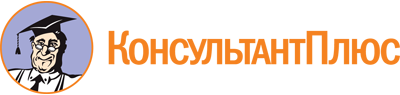 Приказ Минздрава России от 14.05.2015 N 240
"Об утверждении Методических рекомендаций по проведению независимой оценки качества оказания услуг медицинскими организациями"Документ предоставлен КонсультантПлюс

www.consultant.ru

Дата сохранения: 05.08.2019
 Наименование субъекта Российской ФедерацииN п/пПолное наименование медицинской организацииФактический адрес медицинской организации <*>Амбулаторные условия +/-Стационарные условия +/-Адрес официального сайта медицинской организации в сети "Интернет"******